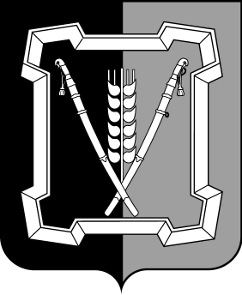 АДМИНИСТРАЦИЯ  КУРСКОГО  МУНИЦИПАЛЬНОГО  ОКРУГАСТАВРОПОЛЬСКОГО КРАЯП О С Т А Н О В Л Е Н И Е17 января 2022 г.	ст-ца Курская		№ 20В соответствии с Федеральными законами от 06 октября .             № 131-ФЗ «Об общих принципах организации местного самоуправления в Российской Федерации», от 27 июля . № 210-ФЗ «Об организации предоставления государственных и муниципальных услуг», от 29 декабря . № 273-ФЗ «Об образовании в Российской Федерации», Порядком разработки и утверждения администрацией Курского муниципального округа Ставропольского края административных регламентов предоставления муниципальных услуг, утвержденным постановлением администрации Курского муниципального округа Ставропольского края от 29 марта . № 265, Перечнем муниципальных услуг, предоставляемых администрацией Курского муниципального округа Ставропольского края, структурными подразделениями администрации Курского муниципального округа Ставропольского края, муниципальными учреждениями Курского муниципального округа Ставропольского края, утвержденным постановлением администрации Курского муниципального округа Ставропольского края от 01 марта .       № 135, администрация Курского муниципального округа Ставропольского края ПОСТАНОВЛЯЕТ:1. Утвердить прилагаемый Административный регламент предоставления муниципальными казенными образовательными учреждениями Курского муниципального округа Ставропольского края муниципальной услуги «Организация отдыха детей в каникулярное время»  (далее - Административный регламент).2. Муниципальным казенным образовательным учреждениям Курского муниципального округа  Ставропольского края обеспечить выполнение Административного регламента.   	3. Отделу по организационным и общим вопросам администрации  Курского  муниципального  округа  Ставропольского  края официально обна-2родовать настоящее постановление на официальном сайте администрации Курского муниципального округа Ставропольского края в информацион-   но-телекоммуникационной сети «Интернет».4. Настоящее постановление вступает в силу со дня его официального обнародования на официальном сайте администрации Курского муници-пального округа Ставропольского края в информационно-телекоммуника-ционной сети «Интернет».Глава Курскогомуниципального округаСтавропольского края                                                                  С.И.КалашниковАДМИНИСТРАТИВНЫЙ РЕГЛАМЕНТпредоставления муниципальными казенными образовательными учреждениями Курского муниципального округа Ставропольского края муниципальной услуги «Организация отдыха детей в каникулярное время»1. ОБЩИЕ ПОЛОЖЕНИЯ1.1. Предмет регулирования Административного регламентаАдминистративный регламент предоставления муниципальными казенными образовательными учреждениями Курского муниципального округа Ставропольского края муниципальной услуги «Организация отдыха детей в каникулярное время» (далее соответственно - Административный регламент, муниципальная услуга) устанавливает сроки и последовательность административных процедур (действий)  предоставления  муниципальной услуги, заявителям, указанным в пункте 1.2 Административного регламента. 1.2. Круг заявителейЗаявителями муниципальной услуги являются физические лица - родители (законные представители) несовершеннолетних детей школьного возраста.От имени заявителя за предоставлением муниципальной услуги вправе обратиться  представитель или иное доверенное лицо (далее - представитель заявителя).1.3. Требования к порядку информирования о предоставлении муни-ципальной услуги1.3.1. Информация о местах нахождения и графиках работы  муниципальных казенных образовательных учреждений Курского муниципального округа Ставропольского края (далее - образовательные(ое) учреждения(е)), их справочных телефонах, адресах официальных сайтов, электронной почты1.3.1.1. Информация о местах нахождения, справочных телефонах, графиках работы, адресах электронной почты образовательных учреждений содержится в приложении № 1 к Административному регламенту.1.3.1.2. Информация о месте нахождения и графике работы отдела обра-зования администрации Курского муниципального округа Ставропольского края (далее - отдел образования).Место нахождения отдела образования: 357850, Ставропольский край, Курский район, станица Курская, улица Гагарина, 4.	График работы отдела образования:Понедельник - пятница: с 8.00 до 17.12 часов.	Перерыв на обед: с 12.00 до 14.00 часов. 	Суббота, воскресенье:  выходные дни.1.3.2. Информация о месте нахождения и графике работы муници-пального казенного учреждения Курского муниципального округа Ставропольского края «Многофункциональный центр предоставления государственных и муниципальных услуг» (далее - МФЦ).2	Место нахождения МФЦ: 357850, Ставропольский край, Курский район, станица Курская, переулок Октябрьский, 22.График работы МФЦ:Вторник - суббота: с 8.00 до 17.00 часов.Воскресенье, понедельник: выходные дни.1.3.3. Справочный телефон отдела образования: (87964) 6-54-99. Справочный телефон МФЦ: (87964) 6-58-96.1.3.4. Адрес официального сайта отдела образования  в сети «Интернет»: otdelobrazovaniya.ru (далее - официальный сайт отдела образования).Адрес официального сайта МФЦ в сети «Интернет»: kursk.umfc26.ru (далее - официальный сайт МФЦ).  1.3.5. Адрес электронной почты отдела образования: kursky.rono@yandex.ru. Адрес электронной почты МФЦ: kurskMFC@mail.ru.1.3.6. Порядок получения информации заявителем по вопросам предоставления муниципальной услуги, услуг, необходимых и обязательных для предоставления государственной услуги, сведений о ходе их предоставления, в том числе с использованием федеральной государственной информационной системы «Единый портал государственных и муниципальных услуг (функций)».Получение информации заявителем по вопросам предоставления муниципальной услуги, а также сведений о ходе предоставления муници-пальной  услуги осуществляется посредством:личного обращения заявителя в образовательные учреждения по адресам, указанным в приложении № 1 к Административному регламенту, или МФЦ по адресу: 357850, Ставропольский край, Курский район, станица Курская, переулок Октябрьский, 22;письменного обращения заявителя в образовательные учреждения путем направления почтовых отправлений по адресам, указанным в приложении № 1 к Административному регламенту;обращения по телефонам образовательных учреждений, указанным в приложении № 1 к Административному регламенту, по телефону МФЦ: (87964) 6-58-96;обращения в форме электронного документа с:использованием электронной почты образовательных учреждений по адресам, указанным в приложении № 1 к Административному регламенту;  	использованием федеральной государственной информационной системы «Единый портал государственных и муниципальных услуг (функций)» (далее - единый портал)  (www.gosuslugi.ru) и государственной информационной системы Ставропольского края «Портал государственных и муниципальных   услуг  (функций),  представляемых  (исполняемых)  органами  исполнительной  власти Ставропольского края и органами местного самоуправления муниципальных образований Ставропольского края» (далее - региональный портал) (www.26gosuslugi.ru).1.3.7. Порядок, форма и место размещения информации, в том числе на стендах  в  местах  предоставлении  муниципальной  услуги, услуг, необходи-3мых и обязательных для предоставления муниципальной услуги, а также в сети «Интернет» на официальном сайте образовательного учреждения, образовательных учреждений, иных организаций, участвующих в предоставлении муниципальной услугиНа информационных стендах образовательных учреждений в доступных для ознакомления местах и на официальных сайтах образовательных учреждений размещаются и поддерживаются в актуальном состоянии:информация о порядке предоставления муниципальной услуги в виде блок-схемы предоставления муниципальной услуги, представленной в приложении № 2 к Административному регламенту;извлечения из Административного регламента (полная версия текста Административного регламента размещается в сети «Интернет» на официальном сайте образовательного учреждения);график работы образовательного учреждения, почтовый адрес, номера телефонов, адреса официального сайта и электронной почты, по которым заявитель может получить необходимую информацию и документы;сведения о должностных лицах, ответственных за предоставление муниципальной  услуги.На едином портале и региональном портале размещаются следующие информационные материалы:полное наименование, полный почтовый адрес и график работы образовательных учреждений, образовательного учреждения;справочные телефоны, по которым можно получить информацию о порядке предоставления муниципальной услуги;адреса электронной почты;порядок получения информации заявителем по вопросам предоставле-ния муниципальной услуги, сведений о результатах предоставления муни-ципальной услуги.Информация о порядке и сроках предоставления муниципальной услуги, основанная на сведениях об услугах, содержащихся в федеральной государственной информационной системе «Федеральный реестр госу-дарственных и муниципальных услуг (функций)» и государственной инфор-мационной системе Ставропольского края «Региональный реестр госу-дарственных услуг (функций)», размещенная на едином портале, регио-нальном портале, официальных сайтах образовательных учреждений предоставляется заявителю бесплатно. Доступ к информации о сроках и порядке предоставления муници-пальной услуги, размещенной на едином портале, региональном портале и официальных сайтах образовательных учреждений, осуществляется без выполнения заявителем каких-либо требований, в том числе без использования программмного обеспечения, установка которого на технические средства заявителя требует заключения лицензионного или иного соглашения с правообладателем  программного  обеспечения,  предусматривающего  взимание платы, регистрацию или авторизацию заявителя или предоставление им персональных данных.».42. СТАНДАРТ ПРЕДОСТАВЛЕНИЯ МУНИЦИПАЛЬНОЙ  УСЛУГИ2.1. Наименование муниципальной  услугиНаименование муниципальной услуги - организация отдыха детей в каникулярное время.2.2. Наименование администрации, ее структурного подразделения или территориального органа, предоставляющего муниципальную услугу, а также  наименования  всех  иных организаций, участвующих в предоставлении  муниципальной  услуги,  обращение в  которые  необходимо для пре-доставления муниципальной услугиМуниципальная услуги предоставляется образовательными учреждениями.Органы, участвующие в предоставлении муниципальной услуги, отсутствуют.В соответствии с пунктом 3 части 1 статьи 7 Федерального закона от 27 июля 2010 г. № 210-ФЗ «Об организации предоставления государственных и муниципальных услуг» (далее - Федеральный закон «Об организации предоставления государственных и муниципальных услуг») запрещено требовать от заявителя осуществления действий, в том числе согласований, необходимых для получения муниципальной услуги и связанных с обращением в иные органы и организации, участвующие в предоставлении муниципальной услуги, за исключением получения услуг и получения документов и информации, предоставляемых в результате предоставления таких услуг, включенных в Перечень услуг, которые являются необходимыми и обязательными для предоставления администрацией муниципальных услуг и предоставляются организациями, участвующими в предоставлении муниципальных услуг, утверждаемый решением Совета Курского муниципального округа Ставропольского края.2.3. Описание результата предоставления муниципальной услуги. Результатом предоставления муниципальной услуги является:оформление путевки в оздоровительную организацию и направление уведомления заявителю о предоставлении муниципальной услуги;уведомление об отказе в предоставлении муниципальной услуги.2.4. Срок предоставления муниципальной услуги, в том числе с учетом необходимости обращения в иные организации, участвующие в предоставле-нии муниципальной услуги, срок приостановления предоставления муниципальной услуги в случае, если возможность приостановления предусмотрена нормативными правовыми актами Российской Федерации, нормативными правовыми  актами  Ставропольского  края, муниципальными  правовыми актами, сроки выдачи (направления) документов, являющихся результатом предоставления муниципальной услуги.Срок предоставления муниципальной услуги - 30 календарных дней со дня принятия заявления о предоставлении муниципальной услуги и документов, подлежащих представлению заявителем.Приостановление предоставления муниципальной услуги не предус-мотрено.Срок  выдачи (направления) документов, являющихся результатом пре-5доставления муниципальной услуги, не должен превышать 1 рабочий день с момента принятия решения о предоставлении (об отказе в предоставлении) муниципальной услуги.2.5. Нормативные правовые акты Российской Федерации, нормативные правовые акты Ставропольского края и муниципальные правовые акты, регулирующих предоставление муниципальной услуги.Перечень нормативных правовых актов Российской Федерации, нормативных правовых актов Ставропольского края, муниципальных правовых актов, регулирующих предоставление муниципальной услуги (с указанием их реквизитов и источников официального опубликования), размещен в сети «Интернет» на официальных сайтах образовательных учреждений, на едином портале, на региональном портале и в региональном реестре. 2.6. Исчерпывающий перечень документов, необходимых в соответст-вии с нормативными правовыми актами Российской Федерации, норматив-ными правовыми актами Ставропольского края и муниципальными правовыми актами  для предоставления муниципальной услуги и услуг, необходимых и обязательных для предоставления муниципальной услуги, подлежащих представлению заявителем, способы их получения заявителем, в том числе в электронной форме, порядок их представления2.6.1. Для предоставления муниципальной услуги заявитель, его предс-тавитель обращается в образовательные учреждения или МФЦ с заявлением о предоставлении муниципальной услуги  по форме, указанной в приложении № 3 к Административному регламенту.К заявлению прилагаются следующие документы:1) один из документов, удостоверяющих личность заявителя:паспорт гражданина Российской Федерации (предоставляется гражда-нами Российской Федерации);временное удостоверение личности гражданина Российской Федерации (форма № 2П) (предоставляется в случае утраты или переоформления паспорта гражданина Российской Федерации);удостоверение личности (военный билет) военнослужащего Российской Федерации;паспорт иностранного гражданина либо иной документ, установленный федеральным законом или признаваемый в соответствии с международным договором в качестве документа, удостоверяющего личность иностранного гражданина (предоставляется для удостоверения личности иностранного гражданина);удостоверение беженца  (предоставляется для удостоверения личности лиц (не граждан Российской Федерации), признанных беженцами);свидетельство о рассмотрении ходатайства о признании беженцем на территории Российской Федерации по существу (предоставляется для удостоверения личности лиц, ходатайствующих о признании беженцем на территории Российской Федерации);вид на жительство в Российской Федерации (предоставляется для удостоверения личности лиц без гражданства, если они постоянно проживают на территории Российской Федерации); 6свидетельство о предоставлении временного убежища на территории Российской Федерации (предоставляется для удостоверения личности лица, получившего временное убежище на территории Российской Федерации);2) документы, подтверждающие родство с заявителем либо документы, подтверждающие полномочия лиц быть законными представителями несовершеннолетнего:свидетельство о рождении;свидетельство об установлении отцовства (в случае необходимости);распорядительный акт об установлении опеки или попечительства либо о создании приемной семьи (в случае необходимости);свидетельство о смене фамилии (в случае необходимости);3) документ о состоянии здоровья ребенка:медицинская справка о состоянии здоровья ребенка медицинская справка, установленного образца (079/У) (справка о состоянии здоровья ребенка (предоставляется в оздоровительный лагерь);4) документы, подтверждающие полномочия представителя:доверенность (в случае обращения представителя заявителя).Документы, необходимые для получения муниципальной услуги, предоставляются в оригиналах или в нотариально заверенных копиях, за исключением заявления. После сличения оригинала документа и его копии, к делу приобщается копия документа, а оригинал возвращается заявителю.2.6.2. Способ получения документов, подаваемых заявителем, в том числе в электронной форме.Форму заявления заявитель может получить:непосредственно в образовательных учреждениях по адресам, указан-ным в приложении № 1 к Административному регламенту;в МФЦ по адресу: 357850, Ставропольский край, Курский район, станица Курская, переулок Октябрьский, 22;в сети «Интернет» на официальных сайтах образовательных учрежде-ний, на едином портале и региональном портале;в информационно-правовой системе «КонсультантПлюс».2.6.3. Порядок представления заявителем документов, необходимых и обязательных для предоставления муниципальной услуги, в том числе в электронной форме.Заявитель имеет право представить документы:лично в образовательных учреждениях по адресам, указанным в прило-жении № 1 Административного регламента;в МФЦ по адресу: 357850, Ставропольский край, Курский район, стани-ца Курская, переулок Октябрьский, 22;путем направления почтовых отправлений (заказным почтовым отправ-лением) в образовательные учреждения по адресам, указанным в приложении № 1 Административного регламента;путем направления документов на единый портал и региональный портал. Заявление и документы для получения муниципальной услуги в форме электронного документа направляются в порядке, установленном постанов-лением  Правительства  Российской  Федерации  № 553 от 07 июля 2011 г. «О 7порядке оформления и представления заявлений и иных документов, необходимых для предоставления государственных и (или) муниципальных услуг, в форме электронных документов».Заявление и документы, направленные в электронной форме, подписыва-ются электронной подписью в соответствии с требованиями Федерального за-кона от 06 апреля 2011 г. № 63-ФЗ «Об электронной подписи» (далее - Фе-деральный закон «Об электронной подписи») и требованиями Федерального закона «Об организации предоставления государственных и муниципальных услуг».Формирование заявления осуществляется посредством заполнения электронной формы заявления на едином и региональном порталах без необходимости дополнительной подачи заявления в какой либо иной форме.На едином портале или региональном портале размещаются образцы заполнения электронной формы заявления.Если на едином портале заявителю не обеспечивается возможность заполнения электронной формы заявления, то для формирования заявления на едином портале в порядке, определяемом Министерством цифрового развития, связи и массовых коммуникаций Российской Федерации, обеспечивается автоматический переход к заполнению электронной формы указанного заявления на региональном портале.Форматно-логическая проверка сформированного заявления осуществляется после заполнения заявителем каждого из полей электронной формы заявления. При выявлении некорректно заполненного поля электронной формы заявления заявитель уведомляется о характере выявленной ошибки и порядке ее устранения посредством информационного сообщения непосредственно в электронной форме заявления.При формировании заявления обеспечивается:а) возможность копирования и сохранения заявления и иных доку-ментов, необходимых для предоставления муниципальной услуги;б) возможность заполнения несколькими заявителями одной электрон-ной формы заявления при обращении за муниципальной услугой, предпола-гающей направление совместного заявления несколькими заявителями;в) возможность печати на бумажном носителе копии электронной формы заявления;г) сохранение ранее введенных в электронную форму заявления значений в любой момент по желанию пользователя, в том числе при возникновении ошибок ввода и возврате для повторного ввода значений в электронную форму заявления; д) заполнение полей электронной формы заявления до начала ввода сведений заявителем с использованием сведений, размещенных в феде-ральной государственной информационной системе «Единая система иденти-фикации и аутентификации в инфраструктуре, обеспечивающей информа-ционно-технологическое взаимодействие информационных систем, исполь-зуемых  для  предоставления   государственных   и  муниципальных  услуг   в электронной форме» (далее - единая система идентификации и аутентифи-кации), и сведений,  опубликованных на едином портале или региональном портале,  в  части,  касающейся  сведений,  отсутствующих  в единой системе8идентификации и аутентификации;е) возможность вернуться на любой из этапов заполнения электронной формы заявления без потери ранее введенной информации;ж) возможность доступа заявителя на едином портале или регио-нальном портале к ранее поданным им заявлениям в течение не менее одного года, а также частично сформированных заявлений - в течение не менее 3 месяцев.Сформированное и подписанное заявление и документы, необходимые для предоставления муниципальной услуги, направляются в образовательные учреждения посредством единого портала или регионального портала.Образовательные учреждения обеспечивают прием документов, необходимых для предоставления  муниципальной  услуги, и  регистрацию  заявления без необходимости повторного представления заявителем таких документов на бумажном носителе, если иное не установлено федеральными законами и принимаемыми в соответствии с ними актами Правительства Российской Федерации, законами Ставропольского края и принимаемыми в соответствии с ними актами высших исполнительных органов государственной власти Ставропольского края.Предоставление муниципальной услуги начинается с момента приема и регистрации образовательным учреждением заявления и документов, поступивших в электронной форме, необходимых для предоставления муниципальной услуги.Уведомление о приеме и регистрации заявления и иных документов, необходимых для предоставления муниципальной услуги, содержащее све-дения о факте приема заявления и документов, необходимых для предос-тавления муниципальной услуги, и начале процедуры предоставления му-ниципальной услуги, а также сведения о дате и времени окончания предос-тавления муниципальной  услуги либо мотивированный отказ в приеме заяв-ления и иных документов, необходимых для предоставления муниципальной услуги, поступивших в образовательные учреждения в электронной форме, направляется заявителю не позднее рабочего дня, следующего за днем подачи указанного заявления, путем изменения статуса заявления в личном кабинете заявителя на портале, или в форме электронного документа по адресу электронной почты, указанному в заявлении, или в письменной форме по почтовому адресу, указанному в заявлении. В случае направления заявления и документов для получения муни-ципальной услуги посредством почтовой связи (заказанным почтовым от-правлением) документы должны быть удостоверены в установленном поряд-ке, за исключением документов, предоставляемых в подлинниках.В случае подачи заявления в форме электронного документа посредст-вом единого портала, регионального портала уведомление о принятом реше-нии в форме электронного документа в течение одного рабочего дня после принятия решения направляется заявителю посредством единого портала и регионального портала.Ответственность за достоверность и полноту предоставляемых све-дений и документов, являющихся необходимыми для предоставления му-ниципальной услуги, возлагается на заявителя.92.7. Исчерпывающий перечень документов, необходимых в соот-ветствии с нормативными правовыми актами Российской Федерации, норма-тивными правовыми актами Ставропольского края, муниципальными право-выми актами для предоставления муниципальной услуги, которые находятся в распоряжении иных организаций, участвующих в предоставлении муни-ципальной услуги, и которые заявитель вправе представить по собственной инициативе,  а  также   способы   их   получения   заявителем,  в  том  числе  в электронной форме, порядок их представления. 2.7.1. Документы,  которые  находятся  в  распоряжении  иных  органов (организаций) отсутствуют.В соответствии с пунктами 1, 2 и 4 части 1 статьи 7  Федерального закона «Об организации предоставления государственных и муниципальных услуг» запрещается требовать от заявителя:предоставления документов и информации или осуществления действий, предоставление или осуществление которых не предусмотрено нормативными правовыми актами Российской Федерации, нормативными правовыми актами Ставропольского края, муниципальными правовыми актами, регулирующие правовые отношения, возникающими в связи с предоставлением муниципальной услуги; предоставления документов и информации, которые находятся в распоряжении иных органов и организаций, участвующих в предоставлении муниципальной услуги, в соответствии с нормативными правовыми актами Российской Федерации, нормативными правовыми актами Ставропольского края, муниципальными правовыми актами, за исключением документов, указанных в части 6 статьи 7 Федерального закона «Об организации предоставления государственных и муниципальных услуг»; предоставления документов и информации, отсутствие и (или) недостоверность которых не указывались при первоначальном отказе в приеме документов, необходимых для предоставления муниципальной услуги, либо в предоставлении муниципальной услуги, за исключением следующих случаев:а) изменение требований нормативных правовых актов, касающихся предоставления муниципальной услуги, после первоначальной подачи заявления о предоставлении муниципальной услуги;б) наличие ошибок в заявлении о предоставлении муниципальной услуги и документах, поданных заявителем после первоначального отказа в приеме документов, необходимых  для предоставления муниципальной услуги, либо в предоставлении муниципальной услуги и не включенных в представленный ранее комплект документов;в) истечение срока действия документов или изменение информации после первоначального отказа в приеме документов, необходимых  для предоставления муниципальной услуги, либо в предоставлении муниципальной услуги;г) выявление документально подтвержденного факта (признаков) ошибочного или противоправного действия (бездействия) должностного лица образовательного   учреждения,   работника   МФЦ,  работника  организации, 10предусмотренной частью 1.1 статьи 16 Федерального закона «Об организации предоставления государственных  и  муниципальных   услуг»,  при  первоначальном  отказе  в приеме документов, необходимых для предоставления муниципальной услуги, либо в предоставлении муниципальной услуги, о чем в письменном виде за подписью директора образовательного учреждения, директора МФЦ, либо руководителя организации, предусмотренной частью 1.1 статьи 16 Федерального закона «Об организации предоставления государственных и муниципальных услуг», уведомляется заявитель, а также приносятся извинения за доставленные неудобства.2.8. Исчерпывающий перечень оснований для отказа в приеме докумен-тов, необходимых для предоставления муниципальной услуги.2.8.1. Основания для отказа в приеме документов, необходимых для предоставления муниципальной услуги, отсутствуют.2.9. Исчерпывающий перечень оснований для приостановления предоставления муниципальной услуги или отказа в предоставлении муниципальной услуги2.9.1. Основания для приостановления предоставления муниципальной услуги отсутствуют. 2.9.2. Основания для отказа в предоставлении муниципальной услуги:представление неполного комплекта документов;документы имеют серьезные повреждения, наличие которых не позволяет однозначно истолковать их содержание;несоответствие возраста ребенка условиям предоставления муниципальной услуги;наличие медицинских противопоказаний к посещению ребенком образовательной организации;подача заявления после срока окончания заявочной кампании.	2.10. Перечень услуг, необходимых и обязательных для предоставления муниципальной услуги, в том числе сведения о документе (документах), выдаваемом (выдаваемых) иными органами и организациями, участвующими в предоставлении муниципальной услуги.Услуги, необходимые и обязательные для предоставления муниципаль-ной услуги, отсутствуют.2.11. Порядок, размер и основания взимания государственной пошлины или иной платы, взимаемой за предоставление муниципальной услуги.Государственная пошлина или иная плата за предоставление муниципальной услуги не взимается.В случае внесения изменений в выданный по результатам предос-тавления муниципальной услуги документ, направленный на исправление ошибок, допущенных по вине образовательного учреждения и (или) его должностного лица, МФЦ и (или) работника МФЦ, плата с заявителя не взимается.2.12. Порядок,  размер и основания взимания платы  за  предоставление услуг,  необходимых  и обязательных для предоставления муниципальной ус-луги, включая информацию о методиках расчета размера такой платы.Услуги, необходимые и обязательные для предоставления муниципальной услуги, отсутствуют.112.13. Максимальный срок ожидания в очереди при подаче запроса о предоставлении  муниципальной  услуги  и  услуг, необходимых и обязатель-ных для предоставления муниципальной услуги, и при получении результата предоставления таких услуг.Максимальный срок ожидания в очереди при подаче документов о предоставлении муниципальной услуги и при получении результата предоставления муниципальной услуги не должен превышать 15 минут.	2.14. Срок и порядок регистрации запроса заявителя о предоставлении муниципальной услуги и услуг, необходимых и обязательных для предоставления муниципальной услуги, в том числе в электронной формеЗаявление  о  предоставлении  муниципальной услуги регистрируется в течение двух минут в день его обращения специалистом образовательного учреждения, ответственным за прием и  регистрацию входящей корреспонденции, либо работником МФЦ в учетных формах, предусмотренных МФЦ.Заявление о предоставлении муниципальной услуги, направленное в электронной форме, распечатывается на бумажный носитель и  регистри-руется в день его поступления. Регистрация заявления, поступившего в нерабочее время, осуществ-ляется на следующий рабочий день.	2.15. Требования к помещениям, в которых предоставляется муници-пальная услуга, к залу ожидания, местам для заполнения запросов о предос-тавлении муниципальной услуги, информационным стендам с образцами их заполнения и перечнем документов, необходимых для предоставления каж-дой муниципальной услуги, размещению и оформлению визуальной, текс-товой и мультимедийной информации о порядке предоставления такой ус-луги, в том числе к обеспечению доступности для инвалидов указанных объектов в соответствии с законодательством Российской Федерации о со-циальной защите инвалидов.Центральный вход в здание образовательного учреждения должен быть оборудован информационной табличкой (вывеской), содержащей инфор-мацию об отделе образования: наименование, местонахождение, режим работы.Вход и выход из помещений оборудуются соответствующими указате-лями.Вход в здание образовательного учреждения оборудуется пандусами, расширенными проходами, позволяющими обеспечить беспрепятственный доступ инвалидов, включая инвалидов, использующих кресла-коляски.Площадь мест ожидания зависит от количества заявителей, ежедневно обращающихся в образовательное учреждение за предоставлением муниципальной услуги. Количество мест ожидания определяется исходя из фактической нагрузки и возможностей для их размещения в здании, но не может составлять менее  5 мест.Прием заявителей осуществляется в специально выделенных для этих целей помещениях.Помещения для приема заявителей должны быть оборудованы табличками с указанием номера  кабинета,  фамилии, имени, отчества  и  должности 12специалиста, осуществляющего предоставление муниципальной услуги, режима работы.Помещения для приема заявителей должны соответствовать комфорт-ным условиям для заявителей и оптимальным условиям работы специалиста образовательного учреждения с заявителями.Помещения должны соответствовать санитарно-эпидемиологическим правилам и нормативам «Гигиенические требования к персональным элект-ронно-вычислительным машинам и организации работы. СанПиН 2.2.2/2.4.1340-03» («Российская газета», 21.06.2003, № 120) и быть обору-дованы противопожарной системой и средствами пожаротушения, системой оповещения о возникновении чрезвычайной ситуации.Помещения, предназначенные для ознакомления заявителей с информационными материалами, оборудуются информационными стендами.Оформление визуальной, текстовой и мультимедийной информации о порядке предоставления муниципальной услуги должно соответствовать оп-тимальному зрительному и слуховому восприятию этой информации заяви-телями.Помещения МФЦ должны соответствовать требованиям, установлен-ным постановлением Правительства Российской Федерации от 22 декабря 2012 г. № 1376 «Об утверждении Правил организации деятельности много-функциональных центров предоставления государственных и муниципаль-ных услуг».Вход в помещение, предназначенное для предоставления муниципаль-ной услуги, помещения, в которых предоставляется муниципальная услуга, должны соответствовать установленным законодательством Российской Фе-дерации и законодательством Ставропольского края требованиям обеспече-ния комфортными условиями, в том числе обеспечения возможности реа-лизации прав инвалидов и лиц с ограниченными возможностями на полу-чение по их заявлениям муниципальной услуги.Порядок обеспечения условий доступности для инвалидов объектов социальной, инженерной и транспортной инфраструктур и предоставляемых услуг, а также оказания им при этом необходимой помощи устанавливается нормами Федерального закона от 01 декабря 2014 г. № 419-ФЗ «О внесении изменений в отдельные законодательные акты Российской Федерации по вопросам социальной защиты инвалидов в связи с ратификацией Конвенции о правах инвалидов», а также принятыми в соответствии с ним иными нормативными правовыми актами.2.16. Показатели доступности и качества муниципальной услуги, в том числе количество взаимодействия заявителя с должностными лицами при предоставлении муниципальной услуги и их продолжительность, возмож-ность получения информации о ходе предоставления муниципальной услуги, в том числе с использованием информационно-коммуникационных техно-логий, возможность либо невозможность получения муниципальной услуги в многофункциональном центре предоставления государственных и муници-пальных услуг (в том числе в полном объеме) по выбору заявителя (экстерриториальный   принцип),  посредством  запроса  о  предоставлении  несколь-ких  государственных  и  (или)  муниципальных  услуг  в многофункциональ-13ных центрах предоставления государственных и  муниципальных  услуг,  предусмотренного  статьей  15.1  Федерального  закона  «Об организации предоставления  государственных и муниципальных услуг» (далее - комплексный запрос)К показателям доступности и качества муниципальных услуг относят-ся:1) своевременность (Св):Св = установленный Административным регламентом срок/время, фактически затраченное на предоставление муниципальной услуги x 100 %.Показатель 100 % и более является положительным и соответствует требованиям Административного регламента;2) доступность (Дос):Дос = Дтел + Дврем + Дб/б с + Дэл + Динф + Джит+ Дмфц,гдеДтел - наличие возможности записаться на прием по телефону:Дтел = 5 % - можно записаться на прием по телефону;Дтел = 0 % - нельзя записаться на прием по телефону.Дврем - возможность прийти на прием в нерабочее время:Дврем = 10 % - прием (выдача) документов осуществляется без перерыва на обед (5 %) и в выходной день (5%).Дб/б с - наличие безбарьерной среды:Дб/б с = 20 % - от тротуара до места приема можно проехать на коляске;Дб/б с = 10 % - от тротуара до места приема можно проехать на коляске с посторонней помощью 1 человека;Дб/б с = 0 % - от тротуара до места приема нельзя проехать на коляске.Дэл - наличие возможности подать заявление в электронной форме:Дэл = 20 % - можно подать заявление в электронной форме;Дэл = 0 % - нельзя подать заявление в электронной форме.Динф - доступность информации о предоставлении муниципальной услуги:Динф = 20 % - информация об основаниях, условиях и порядке пре-доставления муниципальной услуги размещена в сети «Интернет» (5%) и на информационных стендах (5 %), есть доступный для заявителей разда-точный материал (5 %), периодически информация о муниципальной услуге размещается в СМИ (5 %);Динф = 0 % - для получения информации о предоставлении муници-пальной услуги необходимо пользоваться услугами, изучать нормативные документы.Джит - возможность подать заявление, документы и получить результат муниципальной услуги по месту жительства:Джит = 20 % - можно подать заявление, документы и получить результат муниципальной услуги по месту жительства;Джит = 0 % - нельзя подать заявление, документы и получить результат муниципальной услуги по месту жительства.Дмфц - возможность подачи документов, необходимых для предостав-ления муниципальной услуги, в МФЦ:14Дмфц  = 5 % при наличии возможности подачи документов, необхо-димых для предоставления муниципальной услуги, в МФЦ;Дмфц  = 0 % при отсутствии возможности подачи документов, необхо-димых для предоставления муниципальной услуги, в МФЦ;Показатель 100 % свидетельствует об обеспечении максимальной до-пустимости получения муниципальной услуги;3) качество (Кач): Кач = Кдокум + Кобслуж + Кобмен + Кфакт+ Квзаим +Кпрод,гдеКдокум = количество принятых документов (с учетом уже имеющихся в образовательном учреждении)/количество предусмотренных Административным регламентом документов x 100 %.Значение показателя более 100 % говорит о том, что у гражданина затребованы лишние документы.Значение показателя менее 100 % говорит о том, что решение не может быть принято, потребуется повторное обращение.Кобслуж - качество обслуживания при предоставлении муниципальной услуги:Кобслуж = 20 %, если должностные лица, предоставляющие муниципальную услугу, корректны, доброжелательны, дают подробные доступные разъяснения;Кобслуж = 0 %, если должностные лица, предоставляющие муниципальную услугу, некорректны, недоброжелательны, не дают подробные доступные разъяснения;Кобмен = количество документов, полученных без участия заявителя/количество предусмотренных Административным регламентом документов, имеющихся в ОИВ x 100 %.Значение показателя 100 % говорит о том, что муниципальной услуга предоставляется в строгом соответствии с Федеральным законом «Об организации предоставления государственных и муниципальных услуг».Кфакт = (количество заявителей - количество обоснованных жалоб - количество выявленных нарушений)/количество заявителей x 100 %.Квзаим - количество взаимодействий заявителя с должностными лицами, предоставляющими муниципальную услугу:Квзаим  = 50 % при отсутствии в ходе предоставления муниципальной услуги взаимодействия заявителя с должностными лицами, предоставляющими муниципальную услугу;Квзаим = 40 % при наличии в ходе предоставления муниципальной услуги одного взаимодействия заявителя с должностными лицами, предоставляющими муниципальную услугу;Квзаим = 20 % при наличии в ходе предоставления муниципальной услуги более одного взаимодействия заявителя с должностными лицами, предоставляющими муниципальную услугу.Кпрод - продолжительность взаимодействия заявителя с должностными лицами, предоставляющими муниципальную услугу: Кпрод = 30 % при взаимодействии заявителя с должностными лицами, предоставляющими  муниципальную  услугу,  в  течение  сроков,  предусмот-15ренных Административным регламентом;Кпрод = минус 1 % за каждые 5 минут взаимодействия заявителя с должностными лицами, предоставляющими муниципальную услугу, сверх сроков, предусмотренных Административным регламентом.Значение показателя 100 % говорит о том, что муниципальная услуга предоставляется в строгом соответствии с законодательством;4) удовлетворенность (Уд):Уд = 100 % - Кобж / Кзаяв X 100 % , гдеКобж - количество обжалований при предоставлении муниципальной услуги;Кзаяв - количество заявителей.Значение показателя 100 % свидетельствует об удовлетворенности гражданами качеством предоставления муниципальной услуги.	В процессе предоставления муниципальной услуги заявитель, его законный представитель или доверенное лицо вправе обращаться в администрацию за получением информации о ходе предоставления муниципальной услуги лично, посредством почтовой связи или с использованием информационно-коммуникационных технологий.2.17. Иные требования, в том числе учитывающие особенности пре-доставления муниципальной услуги по экстерриториальному принципу (в случае, если муниципальная услуга предоставляется по экстерриториальному принципу) особенности предоставления муниципальной услуги в электрон-ной формеМуниципальная услуга по экстерриториальному принципу не предос-тавляется.2.17.1. При предоставлении муниципальной услуги в МФЦ работ-никами МФЦ в соответствии с Административным регламентом могут осуществляться:информирование заявителей о порядке предоставления муниципальной услуги в МФЦ, о ходе выполнения запроса о предоставлении муниципальной услуги, по иным вопросам, связанным с предоставлением муниципальной ус-луги, а также консультирование заявителей о порядке предоставления муниципальной услуги;прием запросов заявителей о предоставлении муниципальной услуги и иных документов, необходимых для предоставления муниципальной услуги;выдача заявителю результата предоставления муниципальной услуги, в том числе выдача документов на бумажном носителе, подтверждающих содержание электронных документов, направленных в МФЦ по результатам предоставления отделом образования, предоставляющим муниципальную услугу, а также выдача документов, включая составление на бумажном носителе и заверение выписок из информационных систем органа, предоставляющего муниципальную услугу;иные действия, необходимые для предоставления муниципальной услуги, в том числе связанные с проверкой действительности усиленной квалифицированной  электронной подписи заявителя, использованной при обра-16щении за получением муниципальной услуги, а также с установлением перечня    средств    удостоверяющих   центров,   которые   допускаются   для использования в целях обеспечения указанной проверки и определяются на основании утверждаемой образовательной организацией по согласованию с Федеральной службой безопасности Российской Федерации модели угроз безопасности информации в информационной системе, используемой в целях приема обращений за получением муниципальной услуги и (или) предоставления такой услуги.Работник МФЦ при однократном обращении заявителя с запросом о предоставлении нескольких государственных и (или) муниципальных услуг организует предоставление заявителю двух и более государственных и (или) муниципальных услуг. В этом случае работник МФЦ для обеспечения получения заявителем муниципальных услуг, указанных в комплексном запросе, предоставляемых в том числе администрацией, действует в инте-ресах заявителя без доверенности и не позднее одного рабочего дня, следую-щего за днем получения комплексного запроса, направляет в образовательное учреждение заявление, подписанное уполномоченным работником МФЦ и скрепленное печатью МФЦ, а также документы, необходимые для предоставления муниципальных услуг, предоставляемые заявителем самостоятельно, с приложением заверенной МФЦ копии комплексного запроса. При этом не требуются составление и подписание таких заявлений заявителем.Комплексный запрос должен содержать указание на государственные и (или) муниципальные услуги, за предоставлением которых обратился заяви-тель, а также согласие заявителя на осуществление МФЦ от его имени дейст-вий, необходимых для их предоставления.Общий срок выполнения комплексного запроса исчисляется как наибольшая продолжительность муниципальной услуги в составе комплекс-ного запроса для «параллельных» услуг или как сумма наибольших сроков оказания муниципальных услуг в составе комплексного запроса для «последовательных» услуг.При приеме комплексного запроса у заявителя работники МФЦ обязаны проинформировать его обо всех государственных и (или) муници-пальных услугах, услугах, которые являются необходимыми и обяза-тельными для предоставления государственных и муниципальных услуг, получение которых необходимо для получения государственных и (или) муниципальных услуг, указанных в комплексном запросе.2.17.2. Предоставление муниципальной услуги в электронной форме. При предоставлении муниципальной услуги заявителю обеспечивается возможность с использованием сети «Интернет» через официальный сайт образовательного учреждения, единый портал, региональный портал:получение информации о порядке предоставления муниципальной услуги и сведения о ходе предоставления муниципальной услуги;представление заявления и документов, необходимых для предостав-ления   муниципальной   услуги, в  порядке,  установленном  постановлением Правительства Российской Федерации № 553 от 07 июля 2011 г. «О порядке оформления и представления заявлений и иных документов, необходимых для  предоставления  государственных и (или) муниципальных услуг, в форме 17электронных документов». При обращении заявителя посредством единого портала и регио-нального портала в целях получения информации о порядке предоставления муниципальной услуги, а также сведений о ходе предоставления муници-пальной услуги используется простая электронная подпись или усиленная квалифицированная электронная подпись.При обращении заявителя в форме электронного документа посредст-вом единого портала и регионального портала в целях получения муници-пальной услуги используется простая электронная подпись или усиленная квалифицированная электронная подпись. Для использования усиленной квалифицированной электронной подписи заявителю необходимо получить квалифицированный сертификат ключа проверки электронной подписи в удостоверяющем центре, аккредитованном в порядке, установленном Федеральным законом «Об электронной подписи».В случае если при обращении в электронной форме за получением муниципальной услуги идентификация и аутентификация заявителя  физи-ческого лица осуществляются с использованием единой системы идентифи-кации и аутентификации, то заявитель имеет право использовать простую электронную подпись при обращении в электронной форме за получением муниципальной услуги при условии, что при выдаче ключа простой электронной подписи личность физического лица установлена при личном приеме.При поступлении заявления и документов в электронной форме отделом образования с использованием имеющихся средств электронной подписи или средств информационной системы аккредитованного удостове-ряющего центра осуществляется проверка используемой усиленной квалифи-цированной электронной подписи, которой подписаны поступившие заявле-ние и документы, на предмет ее соответствия следующим требованиям:квалифицированный сертификат создан и выдан аккредитованным удостоверяющим центром, аккредитация которого действительна на день вы-дачи указанного сертификата;квалифицированный сертификат действителен на момент подписания электронного документа (при наличии достоверной информации о моменте подписания электронного документа) или на день проверки действитель-ности указанного  сертификата, если момент подписания электронного до-кумента не определен;имеется положительный результат проверки принадлежности владель-цу квалифицированного сертификата квалифицированной электронной под-писи, с помощью которой подписан электронный документ, и подтверждено отсутствие изменений, внесенных в этот документ после его подписания. При этом проверка осуществляется с использованием средств электронной подписи,  получивших  подтверждение  соответствия   требованиям,  установ-ленным в соответствии с Федеральным законом «Об электронной подписи», и  с  использованием  квалифицированного  сертификата лица, подписавшего электронный документ;усиленная квалифицированная электронная подпись используется с учетом ограничений, содержащихся в квалифицированном сертификате лица, 18подписывающего электронный документ (если такие ограничения установ-лены).Уведомление о принятии заявления, поступившего в образовательное учреждение в электронной форме посредством единого портала и региональ-ного портала, направляется заявителю не позднее рабочего дня, следующего за днем подачи указанного заявления, в форме электронного документа по адресу электронной почты, указанному в заявлении, или посредством еди-ного портала и регионального портала.Возможность получения результата муниципальной услуги в форме электронного документа или документа на бумажном носителе обеспечи-вается заявителю в течение срока действия результата предоставления му-ниципальной услуги.2.17.3. При организации записи на прием образовательным учреждением или МФЦ заявителю обеспечивается возможность:а) ознакомления с расписанием работы образовательного учреждения  или МФЦ либо уполномоченного должностного лица образовательного учреждения  или МФЦ, а также с доступными для записи на прием датами и интервалами времени приема;б) записи в любые свободные для приема дату и время в пределах уста-новленного в образовательном учреждении или МФЦ графика приема заявителей.При осуществлении записи на прием образовательное учреждение или МФЦ не вправе требовать от заявителя совершения иных действий, кроме прохождения идентификации и аутентификации в соответствии с норматив-ными правовыми актами Российской Федерации, указания цели приема, а также предоставления сведений, необходимых для расчета длительности вре-менного интервала, который необходимо забронировать для приема.Запись на прием может осуществляться посредством информационной системы образовательного учреждения  или МФЦ, которая обеспечивает возможность интеграции с единым порталом и региональным порталом.Запись на прием в МФЦ может осуществляться следующими способами:1) при личном обращении заявителя в МФЦ, в том числе посредством информационных киосков (инфоматов), установленных в МФЦ;2) посредством телефонной связи;3) в сети «Интернет» на официальном портале сети многофункцио-нальных центров Ставропольского края (www.umfc26.ru);4) посредством регионального портала.2.17.4. При предоставлении муниципальной услуги в электронной форме заявителю направляется:а) уведомление о записи на прием в образовательное учреждение или МФЦ, содержащее сведения о дате, времени и месте приема;б) уведомление о приеме и регистрации заявления и иных документов, необходимых  для  предоставления  муниципальной услуги, содержащее  све-дения о факте приема заявления и документов, необходимых для предос-тавления муниципальной услуги, и начале процедуры предоставления муни-ципальной  услуги,  а  также сведения о дате и времени окончания предостав-19ления  муниципальной  услуги либо мотивированный отказ в приеме заяв-ления и иных документов, необходимых для предоставления муниципальной услуги;в) уведомление о результатах рассмотрения документов, необходимых для  предоставления  муниципальной  услуги,  содержащее сведения о приня-тии положительного решения о предоставлении муниципальной услуги, ли-бо мотивированный отказ в предоставлении муниципальной услуги.3. СОСТАВ, ПОСЛЕДОВАТЕЛЬНОСТЬ И СРОКИ ВЫПОЛНЕНИЯ АДМИНИСТРАТИВНЫХ ПРОЦЕДУР (ДЕЙСТВИЙ), ТРЕБОВАНИЯ К ПОРЯДКУ ИХ ВЫПОЛНЕНИЯ, В ТОМ ЧИСЛЕ ОСОБЕННОСТИ ВЫПОЛНЕНИЯ АДМИНИСТРАТИВНЫХ ПРОЦЕДУР (ДЕЙСТВИЙ) В ЭЛЕКТРОННОЙ ФОРМЕ, А ТАКЖЕ ОСОБЕННОСТИ ВЫПОЛНЕНИЯ АДМИНИСТРАТИВНЫХ ПРОЦЕДУР (ДЕЙСТВИЙ) В МФЦ3.1. Предоставление муниципальной услуги включает в себя следующие административные процедуры:1) прием и регистрация заявления и документов на предоставление муниципальной услуги;2) проверка права заявителя на предоставление муниципальной услуги, принятие решения о предоставлении (об отказе в предоставлении) муници-пальной услуги;3) направление заявителю результата предоставления муниципальной услуги.3.2. Описание административных процедур3.2.1. Прием и регистрация заявления и документов  на предоставлениемуниципальной услуги.Основанием для начала административной процедуры является пос-тупление в образовательное учреждение или МФЦ заявления и документов, указанных в подпункте 2.6.1 Административного регламента.Содержание административной процедуры включает в себя:1) проверку документа, удостоверяющего личность заявителя (его представителя), а также документа, подтверждающего полномочия предста-вителя заявителя;2) проверку комплектности документов и их соответствия установлен-ным требованиям;3) изготовление копий документов;4) оформление и проверку заявления о предоставлении муниципальной услуги;5) регистрацию заявления и документов, необходимых для предос-тавления муниципальной услуги;6) подготовку и выдачу расписки (уведомления) о приеме заявления и документов, необходимых для предоставления муниципальной услуги;7) формирование и направление документов в образовательное учреждение   (в   случае   обращения  заявителя  (представителя  заявителя)  в МФЦ);8) прием пакета документов (в случае обращения заявителя (представи-теля заявителя) в МФЦ).203.2.1.1. Проверка документа, удостоверяющего личность заявителя (его представителя), а также документа, подтверждающего полномочия предста-вителя заявителя.При личном обращении заявителя в  образовательное учреждение или МФЦ специалист образовательного учреждения  или работник МФЦ устанавливает личность заявителя (его представителя) на основании документа, удостоверяющего личность, проверяет срок действия представленного документа и соответствие данных документа данным, указанным в заявлении о предоставлении муниципальной услуги.В случае обращения представителя заявителя, проверяет документы, подтверждающие полномочия действовать от имени заявителя, сверяет данные, указанные в документах, подтверждающих полномочия представителя заявителя с данными документа, удостоверяющего личность представителя заявителя.Продолжительность выполнения административного действия - 1 минута.3.2.1.2. Проверка комплектности документов и их соответствия уста-новленным требованиям.3.2.1.2.1. При личном обращении в образовательное учреждение.Специалист образовательного учреждения  проверяет комплектность документов, правильность заполнения заявления, соответствие представленных документов следующим требованиям:документы скреплены подписью и печатью; в документах нет подчисток, приписок, зачеркнутых слов и иных неоговоренных исправлений; документы не имеют серьезных повреждений, наличие которых не позволяет однозначно истолковать их содержание.В случае если документы не соответствуют установленной форме, не поддаются прочтению или содержат неоговоренные заявителем зачерки-вания, исправления, подчистки и указанные нарушения могут быть устранены заявителем в ходе приема документов, заявителю предоставляется возможность для их устранения.Продолжительность выполнения административного действия - 3 минуты.3.2.1.2.2. При обращении через единый портал и (или) региональный портал.При поступлении заявления и пакета документов в электронном виде через единый портал и (или) региональный портал в личный кабинет специалиста образовательного учреждения  в региональной и (или) ведомственной информационной системе в случае установления оснований для отказа в предоставлении муниципальной услуги специалист образовательного учреждения  направляет заявителю через личный кабинет на единый портал и (или) региональный портал уведомление об отказе в предоставлении муниципальной услуги с указанием причин отказа.Продолжительность выполнения административного действия - 1 ра-бочий день со дня поступления документов.213.2.1.2.3. При личном обращении в МФЦ работник МФЦ проверяет комплектность документов, необходимых для предоставления муници-пальной услуги.Продолжительность выполнения административного действия - 3 минуты. 3.2.1.3. Изготовление копий документов.3.2.1.3.1. При личном обращении в образовательное учреждение.В случае предоставления заявителем (его представителем) подлинни-ков документов специалист образовательного учреждения:осуществляет копирование документов;заверяет копии документов штампом для заверения документов и под-писью с указанием фамилии и инициалов специалиста и даты заверения.В случае предоставления заявителем (его представителем) копий доку-ментов, не заверенных нотариально, специалист образовательного учреждения  проверяет соответствие копий подлинникам и заверяет штампом для заверения документов и подписью с указанием фамилии и инициалов специалиста и даты заверения.В случае предоставления заявителем (его представителем) копий документов, заверенных нотариально, специалист образовательного учреждения  делает копию и заверяет штампом для заверения документов и подписью с указанием фамилии и инициалов специалиста и даты заверения.Продолжительность выполнения административного действия - 3 минуты.3.2.1.3.2. При личном обращении в МФЦ.3.2.1.3.2.1. При отсутствии электронного взаимодействия между МФЦ и образовательным учреждением.В случае предоставления заявителем (его представителем) подлин-ников документов работник МФЦ:осуществляет копирование представленных документов;заверяет копии документов штампом для заверения документов и подписью с указанием фамилии и инициалов  и даты заверения.В случае предоставления заявителем (его представителем) копий документов, не заверенных нотариально, работник МФЦ проверяет соответствие копий подлинникам и заверяет штампом для заверения документов и подписью с указанием фамилии и инициалов и даты заверения.В случае предоставления заявителем (его представителем) копий документов, заверенных нотариально, работник МФЦ делает копию и заверяет штампом для заверения документов и подписью с указанием фамилии и инициалов и даты заверения.Продолжительность выполнения административного действия - 3 минуты.3.2.1.3.2.2. При наличии электронного взаимодействия между МФЦ и образовательным учреждением работник МФЦ:формирует электронные образы (скан-копии) заявления и документов, представленных заявителем;распечатывает электронные образы (скан-копии) документов, представ-ленных заявителем;22заверяет копии документов, представленные заявителем, и распечатанные электронные образы (скан-копии) штампом для заверения документов и подписью с указанием фамилии и инициалов и даты заверения.Продолжительность выполнения административного действия - 3 минуты.3.2.1.4. Оформление  и  проверка  заявления о предоставлении муниципальной услуги.3.2.1.4.1. При личном обращении в образовательное учреждение.В случае обращения заявителя (его представителя) с заявлением, оформленным самостоятельно, специалист образовательного учреждения  проверяет его на соответствие установленным требованиям.В случае, если заявление соответствует установленным требованиям, осуществляется переход к регистрации заявления и документов, необхо-димых для предоставления муниципальной услуги.В случае, если заявление не соответствует установленным требова-ниям, а также в случае, если заявитель (его представитель) обращается без заявления, специалист образовательного учреждения  объясняет заявителю (его представителю) содержание выявленных недостатков, оказывает помощь по их устранению и предлагает заявителю (его представителю) написать заявление по установленной форме. Заявителю (его представителю) предоставляется образец заявления и оказывается помощь в его составлении.Продолжительность выполнения административного действия - 5 минут.3.2.1.4.2. При личном обращении в МФЦ.В случае обращения заявителя (его представителя) с заявлением, оформленным самостоятельно, работник МФЦ проверяет его на соответствие установленным требованиям.В случае, если заявление соответствует установленным требованиям, осуществляется переход к регистрации заявления и документов, необходимых для предоставления муниципальной услуги.В случае, если заявление не соответствует установленным требованиям, а также в случае, если заявитель (его представитель) обращается без заявления, работник МФЦ самостоятельно формирует заявление в автоматизированную информационную систему (далее - АИС) МФЦ, распечатывает и отдает на подпись заявителю (его представителю).Продолжительность выполнения административного действия - 5 минут. 3.2.1.5. Регистрация заявления и документов, необходимых для предоставления муниципальной услуги.3.2.1.5.1. При личном обращении в МФЦ.Работник МФЦ регистрирует заявление в АИС МФЦ с присвоением регистрационного номера дела и указывает дату регистрации.Продолжительность выполнения административного действия - 2 минуты.3.2.1.5.2. При личном обращении в образовательное учреждение. При поступлении заявления в образовательное учреждение на бумажном  носителе  специалист  образовательного  учреждения,  ответственный за23регистрацию входящей корреспонденции, регистрирует заявление.Продолжительность выполнения административного действия - 2 минуты. 3.2.1.5.3. При обращении через единый портал и (или) региональный портал.При поступлении заявления и пакета документов в электронном виде через единый портал государственных услуг и (или) региональный портал в личный кабинет специалиста в региональной и (или) ведомственной информационной системе:регистрация заявления, поступившего в рабочее время, осуществляется специалистом в день поступления; регистрация заявления, поступившего в нерабочее время, осуществляется специалистом на следующий рабочий день.После регистрации статус заявления в личном кабинете заявителя на едином портале и (или) региональном портале обновляется автоматически.Продолжительность выполнения административного действия - 1 рабочий день со дня поступления документов.3.2.1.6. Подготовка и выдача расписки (уведомления) о приеме заявления и документов, необходимых для предоставления муниципальной услуги.3.2.1.6.1. При личном обращении в МФЦ. Работник МФЦ готовит расписку о приеме и регистрации комплекта документов и опись документов в деле, формируемые в АИС МФЦ.В расписку включаются только документы, представленные заявителем.Экземпляр расписки подписывается работником МФЦ, ответственным за прием документов.Выдает заявителю (представителю заявителя) расписку о приеме и регистрации комплекта документов.Опись формируется в 2-х экземплярах и подписывается заявителем.Продолжительность выполнения административного действия - 1 минута.3.2.1.6.2. При обращении через единый портал и (или)  региональный портал.При поступлении заявления и пакета документов в электронном виде через единый портал и (или) региональный портал в личный кабинет специалиста образовательного учреждения  в региональной и (или) ведомственной информационной системе после регистрации статус заявления в личном кабинете заявителя на едином портале и (или) региональном портале обновляется автоматически.Продолжительность выполнения административного действия - 1 рабочий день со дня поступления документов.3.2.1.7. Формирование и направление документов в образовательное учреждение (в случае обращения заявителя (представителя заявителя) в МФЦ).3.2.1.7.1. При отсутствии  электронного взаимодействия между  МФЦ и образовательным учреждением. 24Работник МФЦ формирует пакет документов, представляемый зая-вителем, для передачи в образовательное учреждение, передает с сопрово-дительным реестром в образовательное учреждение полный пакет доку-ментов, включающий заявление, документы, необходимые для предостав-ления муниципальной услуги.Продолжительность выполнения административного действия не позднее 2  рабочих дней, следующих за днем поступления заявления и документов.3.2.1.7.2. При наличии электронного взаимодействия между МФЦ и образовательным учреждением.3.2.1.7.2.1. В электронном виде:работник МФЦ передает по защищенным каналам связи в образовательное учреждение сформированные электронные образы (скан-копии) заявления  и документов, представленных заявителем и полученных посредством межведомственного взаимодействия. Продолжительность выполнения административного действия - 1 рабочий день со дня поступления заявления и документов;3.2.1.7.2.2. На бумажном носителе::работник МФЦ формирует пакет документов, представленных заявителем и направляет в образовательное учреждение с сопроводительным реестром (продолжительность выполнения административного действия составляет не чаще 1 раза в неделю).          3.2.1.7.2.3. При обращении через единый портал и (или) региональный портал.          При поступлении заявления и пакета документов в электронном виде через единый и (или) региональный портал в личный кабинет специалиста образовательного учреждения в региональный и (или) ведомственный информационной системе специалист распечатывает на бумажном носитель заявление и все приложенные документы, поступившие в электронном виде, для выполнения административных процедур по исполнению муниципальной услуги.Продолжительность выполнения административного действия - 1 рабочий день со дня поступления документов.3.2.1.8. Прием пакета документов (в случае обращения заявителя (представителя заявителя) в МФЦ).Принимает пакет документов специалист образовательного учреждения, уполномоченный на прием документов, предоставляемых  МФЦ.3.2.1.9. Результатом административной процедуры является регистрация заявления.3.2.1.10. Способом фиксации результата административной процедуры является регистрация поступившего заявления  с проставлением регистрационного номера на заявлении с указанием даты приема. .	3.2.2. Проверка права заявителя на предоставление муниципальной услуги, принятие решения о предоставлении (об отказе в предоставлении) муниципальной услуги.Содержание административной процедуры включает в себя: 1) проверку права на получение муниципальной услуги;252) принятие решения о предоставлении муниципальной услуги;3) принятие решения об отказе в предоставлении муниципальной услуги;4) утверждение решения о предоставлении (об отказе в предоставлении) муниципальной услуги;5) направление уведомления заявителю (при обращении заявителя через региональный портал).3.2.2.1. Проверка права на получение муниципальной услуги.Специалист образовательного учреждения проверяет заявление и представленные документы на соответствие установленным Административным регламентом требованиям.3.2.2.2. Принятие решения о предоставлении муниципальной услуги.При установлении отсутствия оснований для отказа в предоставлении муниципальной услуги, специалист образовательного учреждения  осуществляет подготовку проекта приказа об утверждении списка детей, зачисленных в пришкольный лагерь, и передает в порядке делопроизводства  директору образовательного учреждения  на подпись.3.2.2.3. Принятие решения об отказе в предоставлении муниципальной услуги. При наличии оснований для отказа в предоставлении муниципальной услуги, специалист образовательного учреждения  осуществляет подготовку уведомления об отказе в предоставлении муниципальной услуги и передает в порядке делопроизводства директору образовательного учреждения  на подпись.3.2.2.4. Утверждение решения о предоставлении (об отказе в предоставлении) муниципальной услуги. Подписанные директором образовательного учреждения приказ об утверждении списка детей, зачисленных в лагерь, или  уведомление об отказе в предоставлении муниципальной услуги регистрируются специалистом образовательного учреждения, ответственным за регистрацию исходящей документации, и передаются специалисту образовательного учреждения, ответственному за направление документов заявителю.3.2.2.5. Продолжительность выполнения административных действий, предусмотренных подпунктами 3.2.2.1 - 3.2.2.4 подпункта 3.2.2 пункта 3.2 Административного регламента, - 30 календарных дней со дня принятия заявления и документов, необходимых для предоставления муниципальной услуги.3.2.2.6. Направление уведомления заявителю (при обращении через единый портал и (или) региональный портал).Специалист образовательного учреждения  направляет уведомление через личный кабинет на региональный портал в виде электронного документа (уведомление о положительном решении предоставления муниципальной услуги или об отказе в предоставлении муниципальной услуги с указанием причин отказа).Срок выполнения административной процедуры - 1 рабочий день со дня  принятия  решения  о  предоставлении  (отказе  в предоставлении) муни-26ципальной услуги.3.2.3. Направление заявителю результата предоставления муниципальной услуги.Содержание административной процедуры включает в себя:1) направление заявителю результата предоставления муниципальной услуги;2) получение результата предоставления муниципальной услуги МФЦ;3) выдача результата предоставления муниципальной услуги заявителю (в случае обращения через МФЦ);4) передача невостребованных документов в образовательное учреждение.	3.2.3.1. Направление заявителю результата предоставления муниципальной услуги.3.2.3.1.1. При обращении в образовательное учреждение.Специалист образовательного учреждения, ответственный за направление документов заявителю, регистрирует результат предоставления муниципальной услуги в установленном порядке и направляет заявителю способом, указанным в заявлении: почтовой связью; вручает лично; направляет ему электронный документ, подписанный электронной подписью, на адрес электронной почты.Продолжительность выполнения административного действия - 1 рабочий день со дня принятия решения о предоставлении (об отказе в предоставлении) муниципальной услуги. 3.2.3.1.2. При личном обращении в МФЦ.В случае указания в заявлении местом получения результата муниципальной  услуги  «в МФЦ»  результат предоставления муниципальной услуги направляется в МФЦ по сопроводительному реестру на бумажном носителе.  Продолжительность выполнения административного действия - 1 рабо-чий день со дня принятия решения о предоставлении (об отказе в предос-тавлении) муниципальной услуги.3.2.3.2. Получение результата предоставления муниципальной услуги МФЦ.Работник МФЦ принимает результат предоставления муниципальной услуги.Продолжительность выполнения административного действия - 1 рабо-чий день со дня принятия решения о предоставлении (об отказе в предостав-лении) муниципальной услуги.3.2.3.3. Выдача результата предоставления муниципальной услуги заявителю (в случае обращения через МФЦ).При обращении заявителя (представителя заявителя) в МФЦ за выдачей документов, являющихся результатом предоставления муниципальной услуги, работник МФЦ:а) устанавливает личность заявителя (личность и полномочия представителя); б) выдает результат заявителю (представителю заявителя); в) отказывает в выдаче результата в случае, если за выдачей обратилось лицо,  не  являющееся  заявителем (представителем заявителя), либо обратив-27шееся лицо отказалось предъявить документ, удостоверяющий его личность.Продолжительность выполнения административного действия - в день обращения заявителя.3.2.3.4. Передача невостребованных документов в образовательное учреждение Работник МФЦ передает по сопроводительному реестру в образовательное учреждение невостребованный заявителем результат предоставления муниципальной услуги.Продолжительность выполнения административного действия - по истечении 30 календарных дней со дня получения результата муниципальной услуги.3.2.3.5. Результатом выполнения административной процедуры являет-ся направление заявителю способом, указанным в заявлении, результата муниципальной услуги. 3.2.3.6. Способом фиксации результата административной процедуры является подготовка специалистом образовательного учреждения  на бумажном носителе сопроводительного письма с приложением результата муниципальной услуги или вручение его заявителю при личном обращении.4. ФОРМЫ КОНТРОЛЯ ЗА ПРЕДОСТАВЛЕНИЕМ АДМИНИСТРАТИВНОЙ УСЛУГИ4.1. Текущий контроль за:полнотой, доступностью и качеством предоставления муниципальной услуги осуществляется начальником отдела образования администрации Курского муниципального округа Ставропольского края путем проведения выборочных проверок соблюдения и исполнения специалистами образовательного учреждения  положений Административного регламента и опроса мнения заявителей;соблюдением последовательности административных действий, определенных административными процедурами по предоставлению муниципальной услуги, сроками рассмотрения документов осуществляется директором образовательного учреждения  постоянно путем проведения проверок соблюдения и исполнения специалистами образовательного учреждения, предоставляющими муниципальную услугу, положений Административного регламента, иных нормативных правовых актов Российской Федерации и нормативных правовых актов Ставропольского края.Текущий контроль за соблюдением работниками МФЦ последова-тельности действий, установленных Административным регламентом и ины-ми  нормативными правовыми актами, устанавливающими требования к пре-доставлению муниципальной услуги, осуществляется руководителем клиентской службы МФЦ ежедневно.По результатам проведения проверок в случае выявления нарушений виновные  лица  привлекаются  к ответственности в соответствии с законода- тельством   Российской   Федерации   и   законодательством Ставропольского края.284.2. Последующий контроль за исполнением положений Администра-тивного регламента осуществляется посредством проведения проверок соблюдения последовательности административных действий, определенных административными процедурами, соблюдением сроков, проверки полноты, доступности и качества предоставления муниципальной услуги, выявления и устранения  нарушений  прав  заявителей, рассмотрения принятия решений и подготовки ответов на их обращения, содержащие жалобы на решения, действия (бездействия) специалистов образовательного учреждения.Периодичность осуществления последующего контроля составляет один раз в три года. 4.3. Для проведения проверки в отделе образования формируется комиссия. Результаты деятельности комиссии оформляются в виде справки, в которой отмечаются выявленные недостатки и предложения по их устранению. Справка подписывается председателем комиссии, секретарем комиссии и всеми членами комиссии, участвовавшими в проверке.4.4. Плановые проверки осуществляются на основании приказов отдела образования, приказов образовательного учреждения.Внеплановые проверки осуществляются на основании приказов отдела образования, приказов образовательного учреждения. При проверке рассматриваются все вопросы, связанные с предоставлением муниципальной услуги (комплексные проверки) или отдельные вопросы (тематические проверки). Проверки также проводят по конкретному обращению заинтересованного лица.Внеплановые проверки полноты и качества предоставления муници-пальной услуги проводятся на основании обращения заинтересованного лица.4.5. В любое время с момента регистрации документов в администра-ции заявитель имеет право знакомиться с документами и материалами, касающимися его рассмотрения, если это не затрагивает права, свободы и законные интересы других лиц и если в указанных документах и материалах не содержатся сведения, составляющие государственную или иную охраняемую федеральным законом тайну.4.6. Образовательное учреждение, его специалисты, МФЦ, организации, указанные в части 1.1 статьи 16 Федерального закона «Об организации предоставления государственных и муниципальных услуг», и их работники, участвующие в предоставлении муниципальной услуги, несут ответственность за полноту и качество предоставления муниципальной услуги, за действия (бездействие) и решения, принимаемые (осуществляемые) в ходе предоставления муниципальной услуги, за соблюдение и исполнение положений Административного регламента, правовых актов Российской Федерации, Ставропольского края, муниципальных правовых актов, устанавливающих требования к предоставлению муниципальной услуги. Персональная ответственность специалистов, ответственных за исполнение административных процедур, закрепляется в их должностных инструкциях в соответствии с требованиями законодательства Российской Федерации и законодательства Ставропольского края.29Персональная ответственность работников МФЦ, организаций, указанных в части 1.1 статьи 16 Федерального закона «Об организации предоставления государственных и муниципальных услуг», участвующих в предоставлении муниципальной услуги, закрепляется нормативными правовыми актами указанных организаций в соответствии с требованиями  законодательства Российской Федерации и законодательства Ставропольского края.В случае выявления нарушения прав обратившихся заявителей, по-рядка и сроков рассмотрения запросов заявителей, утраты документов заяви-телей виновные лица несут ответственность в соответствии с законода-тельством Российской Федерации.4.7. Контроль за предоставлением муниципальной услуги, в том числе со стороны граждан, их объединений и организаций, осуществляется посредством получения полной, актуальной и достоверной информации о порядке предоставления муниципальной услуги и возможности досудебного рассмотрения обращений (жалоб) заявителей (их представителей).Граждане, которым предоставляется муниципальная услуга, имеют право на любые предусмотренные законодательством Российской Федерации формы контроля за деятельностью администрации при предоставлении им муниципальной услуги. 4.8. Юридические лица, индивидуальные предприниматели, граждане, их объединения и организации в случае выявления фактов нарушения по-рядка предоставления муниципальной услуги или надлежащего исполнения Административного регламента  вправе  обратиться  с  жалобой  в органы и к должностным лицам, указанным в пункте 5.2 Административного регламен-та.  Жалоба может быть представлена на личном приеме, направлена поч-товыми отправлениями или в электронной форме с использованием инфор-мационных ресурсов в сети «Интернет», единого портала, регионального портала.5. ДОСУДЕБНЫЙ (ВНЕСУДЕБНЫЙ) ПОРЯДОК ОБЖАЛОВАНИЯ РЕШЕНИЙ И ДЕЙСТВИЙ (БЕЗДЕЙСТВИЯ) ОБРАЗОВАТЕЛЬНОГО УЧРЕЖДЕНИЯ, мфц, ОРГАНИЗАЦИЙ, УКАЗАННЫХ В ЧАСТИ  1.1 СТАТЬИ 16 Федерального закона «Об организации предоставления государственных и муниципальных услуг», А ТАКЖЕ ИХ ДОЛЖНОСТНЫХ ЛИЦ, МУНИЦИПАЛЬНЫХ СЛУЖАЩИХ, РАБОТНИКОВ5.1. Заявитель имеет право на досудебное (внесудебное) обжалование решений и действий (бездействия) образовательного учреждения, ее должностных лиц, принятых (осуществляемых) в ходе предоставления  муниципальной услуги (далее - жалоба).5.2. Жалоба может быть подана заявителем или его уполномоченным представителем:на действия (бездействие) директора образовательного учреждения  начальнику отдела образования;на действия (бездействие) начальника отдела образования главе Курского муниципального округа Ставропольского края;30на действия (бездействие) должностных лиц, работников МФЦ директору МФЦ;на действия (бездействие) директора МФЦ в администрацию;на имя руководителя организаций, указанных в части 1.1 статьи 16 Федерального закона «Об организации предоставления государственных и муниципальных услуг», в случае если обжалуются действия (бездействие) организаций, работников данных организаций, предусмотренных частью 1.1 статьи 16 Федерального закона «Об организации предоставления госу-дарственных и муниципальных услуг».В случае подачи жалобы уполномоченным представителем заявителя представляется  документ,  удостоверяющий  его  личность, и документ,  под-тверждающий его полномочия на осуществление действий от имени заявителя, оформленный в соответствии с законодательством Российской Федерации.5.3. Жалоба рассматривается в соответствии с Положением об особен-ностях подачи и рассмотрения жалоб на решения и действия (бездействие) администрации Курского муниципального округа Ставропольского края, ее структурных подразделений и территориальных органов, обладающих правами юридического лица, муниципальных учреждений Курского муни-ципального округа Ставропольского края, предоставляющих государствен-ные и (или) муниципальные услуги, и их должностных лиц, муниципальных служащих, муниципального казенного учреждения Курского муниципаль-ного округа Ставропольского края «Многофункциональный центр предос-тавления государственных и муниципальных услуг» и его работников, утвержденным постановлением администрации Курского  муниципального  округа  Ставропольского  края  от  28  апреля 2021 г. № 376.5.4. Информирование заявителей о порядке подачи и рассмотрения жалобы осуществляется по телефону, при личном приеме, едином портале и региональном портале.5.5. Перечень нормативных правовых актов, регулирующих порядок досудебного (внесудебного) обжалования решений и действий (бездействия) администрации, а также ее должностных лиц,  муниципальных служащих:Федеральный закон «Об организации предоставления государственных и муниципальных услуг»;постановление Правительства Российской Федерации от 16 августа               2012 г. № 840 «О порядке подачи и рассмотрения жалоб на решения и действия (бездействие) федеральных органов исполнительной власти и их должностных лиц, федеральных государственных служащих, должностных лиц государственных внебюджетных фондов Российской Федерации, государственных корпораций, наделенных в соответствии с федеральными законами полномочиями по предоставлению государственных услуг в установленной сфере деятельности, и их должностных лиц, организаций, предусмотренных частью 1.1 статьи 16 Федерального закона «Об организации предоставления государственных и муниципальных услуг», и их работников, а также многофункциональных центров предоставления государственных и муниципальных услуг и их работников»;31постановление Правительства Российской Федерации от 20 ноября              2012 г. № 1198 «О федеральной государственной информационной системе, обеспечивающей процесс досудебного (внесудебного) обжалования решений и действий (бездействия), совершенных при предоставлении государствен-ных и муниципальных услуг»;постановление администрации Курского муниципального округа Ставропольского края от  28  апреля 2021 г. № 376  «Об утверждении Положения об особенностях подачи и рассмотрения жалоб на решения и действия (бездействие) администрации Курского муниципального округа Ставропольского края, ее структурных подразделений и территориальных органов, обладающих правами юридического лица, муниципальных учреждений Курского муниципального округа Ставропольского края, предоставляющих государственные и (или) муниципальные услуги, и их должностных лиц, муниципальных служащих, муниципального казенного учреждения Курского муниципального округа Ставропольского края «Многофункциональный центр предоставления государственных и муниципальных услуг» и его работников».5.6. Информация, указанная в настоящем разделе, подлежит обязательному размещению на едином портале и региональном портале.Заместитель главы администрацииКурского муниципального округаСтавропольского края                                                                     О.В.БогаевскаяБЛОК-СХЕМАпоследовательности административных действий при предоставлении муниципальными казенными образовательными учреждениями Курского муниципального округа Ставропольского края муниципальной услуги «Организация отдыха детей в каникулярное время»ФОРМАЗаявлениеРезультат муниципальной услуги прошу выдать:    ___________/__________ (подпись заявителя)ИНФОРМАЦИЯо месте нахождения, справочных телефонах, графике работы, адресах электронной почты и официальных сайтов муниципальных казенных образовательных учреждений Курского муниципального округа Ставропольского края23456Об утверждении Административного регламента предоставления муниципальными казенными образовательными учреждениями Курского муниципального округа  Ставропольского края муниципальной услуги «Организация отдыха детей в каникулярное время»УТВЕРЖДЕНпостановлением  администрацииКурского муниципального округаСтавропольского краяот 17 января 2022 г.  № 20Приложение № 2к Административному регламенту предостав-ления муниципальными казенными образова-тельными учреждениями Курского муници-пального округа Ставропольского края муни-ципальной услуги «Организация отдыха детей в каникулярное время»Приложение № 3к Административному регламенту предостав-ления муниципальными казенными образо-вательными учреждениями Курского муни-ципального округа Ставропольского края му-ниципальной услуги «Организация отдыха детей в каникулярное время»Директору образовательного учрежденияПрошу принять в (пришкольный) лагерь дневного пребывания на смену сПрошу принять в (пришкольный) лагерь дневного пребывания на смену сПрошу принять в (пришкольный) лагерь дневного пребывания на смену сПрошу принять в (пришкольный) лагерь дневного пребывания на смену сПрошу принять в (пришкольный) лагерь дневного пребывания на смену сПрошу принять в (пришкольный) лагерь дневного пребывания на смену сПрошу принять в (пришкольный) лагерь дневного пребывания на смену сПрошу принять в (пришкольный) лагерь дневного пребывания на смену сПрошу принять в (пришкольный) лагерь дневного пребывания на смену сПрошу принять в (пришкольный) лагерь дневного пребывания на смену сПрошу принять в (пришкольный) лагерь дневного пребывания на смену сПрошу принять в (пришкольный) лагерь дневного пребывания на смену сПрошу принять в (пришкольный) лагерь дневного пребывания на смену сПрошу принять в (пришкольный) лагерь дневного пребывания на смену сПрошу принять в (пришкольный) лагерь дневного пребывания на смену сПрошу принять в (пришкольный) лагерь дневного пребывания на смену сПрошу принять в (пришкольный) лагерь дневного пребывания на смену сПрошу принять в (пришкольный) лагерь дневного пребывания на смену сПрошу принять в (пришкольный) лагерь дневного пребывания на смену сПрошу принять в (пришкольный) лагерь дневного пребывания на смену сПрошу принять в (пришкольный) лагерь дневного пребывания на смену сПрошу принять в (пришкольный) лагерь дневного пребывания на смену сПрошу принять в (пришкольный) лагерь дневного пребывания на смену сПрошу принять в (пришкольный) лагерь дневного пребывания на смену спопо201года моего сына (дочь)года моего сына (дочь)года моего сына (дочь)года моего сына (дочь)года моего сына (дочь)года моего сына (дочь)числочислочислочислочислочислочисломесяцмесяцмесяцмесяцгодгодгодФамилия ребенкаФамилия ребенкаФамилия ребенкаФамилия ребенкаФамилия ребенкаФамилия ребенкаФамилия ребенкаФамилия ребенкаФамилия ребенкаИмя, отчествоИмя, отчествоИмя, отчествоИмя, отчествоИмя, отчествоИмя, отчествоГод, месяц, число рожденияГод, месяц, число рожденияГод, месяц, число рожденияГод, месяц, число рожденияГод, месяц, число рожденияГод, месяц, число рожденияГод, месяц, число рожденияГод, месяц, число рожденияГод, месяц, число рожденияГод, месяц, число рожденияГод, месяц, число рожденияАдресАдресАдресОбразовательная организацияОбразовательная организацияОбразовательная организацияОбразовательная организацияОбразовательная организацияОбразовательная организацияОбразовательная организацияОбразовательная организацияОбразовательная организацияОбразовательная организацияОбразовательная организацияОбразовательная организация№классклассклассклассклассСведения о родителях:Сведения о родителях:Сведения о родителях:Сведения о родителях:Сведения о родителях:Сведения о родителях:Сведения о родителях:Сведения о родителях:Сведения о родителях:Сведения о родителях:Сведения о родителях:Сведения о родителях:Сведения о родителях:Сведения о родителях:Сведения о родителях:Сведения о родителях:Сведения о родителях:Сведения о родителях:Сведения о родителях:Сведения о родителях:Сведения о родителях:Сведения о родителях:Сведения о родителях:Сведения о родителях:Отец: Ф.И.О.Отец: Ф.И.О.Отец: Ф.И.О.Отец: Ф.И.О.Отец: Ф.И.О.Место работыМесто работыМесто работыМесто работыМесто работыТелефон домашний (сотовый)Телефон домашний (сотовый)Телефон домашний (сотовый)Телефон домашний (сотовый)Телефон домашний (сотовый)Телефон домашний (сотовый)Телефон домашний (сотовый)Телефон домашний (сотовый)Телефон домашний (сотовый)Телефон домашний (сотовый)Телефон домашний (сотовый)служебныйслужебныйслужебныйслужебныйМать: Ф.И.О.Мать: Ф.И.О.Мать: Ф.И.О.Мать: Ф.И.О.Мать: Ф.И.О.Место работыМесто работыМесто работыМесто работыМесто работыС Уставом учреждения и нормативными актами ознакомлен(а) и согласен(а).С Уставом учреждения и нормативными актами ознакомлен(а) и согласен(а).С Уставом учреждения и нормативными актами ознакомлен(а) и согласен(а).С Уставом учреждения и нормативными актами ознакомлен(а) и согласен(а).С Уставом учреждения и нормативными актами ознакомлен(а) и согласен(а).С Уставом учреждения и нормативными актами ознакомлен(а) и согласен(а).С Уставом учреждения и нормативными актами ознакомлен(а) и согласен(а).С Уставом учреждения и нормативными актами ознакомлен(а) и согласен(а).С Уставом учреждения и нормативными актами ознакомлен(а) и согласен(а).С Уставом учреждения и нормативными актами ознакомлен(а) и согласен(а).С Уставом учреждения и нормативными актами ознакомлен(а) и согласен(а).С Уставом учреждения и нормативными актами ознакомлен(а) и согласен(а).С Уставом учреждения и нормативными актами ознакомлен(а) и согласен(а).С Уставом учреждения и нормативными актами ознакомлен(а) и согласен(а).С Уставом учреждения и нормативными актами ознакомлен(а) и согласен(а).С Уставом учреждения и нормативными актами ознакомлен(а) и согласен(а).С Уставом учреждения и нормативными актами ознакомлен(а) и согласен(а).С Уставом учреждения и нормативными актами ознакомлен(а) и согласен(а).С Уставом учреждения и нормативными актами ознакомлен(а) и согласен(а).С Уставом учреждения и нормативными актами ознакомлен(а) и согласен(а).С Уставом учреждения и нормативными актами ознакомлен(а) и согласен(а).С Уставом учреждения и нормативными актами ознакомлен(а) и согласен(а).С Уставом учреждения и нормативными актами ознакомлен(а) и согласен(а).С Уставом учреждения и нормативными актами ознакомлен(а) и согласен(а).Дата заполненияДата заполненияДата заполненияДата заполненияДата заполненияДата заполненияДата заполненияДата заполненияПодписьПодписьПодписьПодписьПодписьпосредством личного обращения;посредством личного обращения в МФЦ;направить по почте;направить по электронной почте (в форме электронного документа)          Приложение № 1к Административному регламенту предоставления муниципальными казенными образовательными учреждениями Курского муниципального округа Ставропольского края «Организация отдыха детей в каникулярное время»№п/пНаименование муниципального общеобразовательного учреждения Курского муниципального округа Ставропольского края, муниципального учреждения дополнительного образования Курского муниципального округа Ставропольского края Адрес место нахождения Ф. И. О. директораСправочный телефон, адрес электронной почты, адрес официального сайта в информационно-те-лекоммуникационной сети «Интернет»График работы1234561.Муниципальное казенное общеобразовательное учреждение «Средняя общеобразовательная школа № 1»357850, Ставропольский край, Курский район, станица Курская, улица Акулова, 56Маркозова Светлана Анатольевна(87964) 6-30-86shcooln126@yandex.ruskola1.ruпонедельник - пятница:с 08.00 до 16.00 часов;перерыв на обед: с 12.00 до 13.00 часов;суббота, воскресенье: выходные дни2.Муниципальное казенное общеобразовательное учреждение «Средняя общеобразовательная школа № 2»357850, Ставропольский край, Курский район, станица Курская, улица Калинина, 226Бойко Светлана Николаевна(87964) 6-59-05Schkola226@rambler.ruSchkola226.coz.ruпонедельник - пятница:с 08.00 до 16.00 часов;перерыв на обед: с 12.00 до 13.00 часов;суббота, воскресенье: выходные дни1234673.Муниципальное казенное общеобразовательное учреждение «Средняя общеобразовательная школа № 3»357853, Ставропольский край, Курский район, село Каново, улица Школьная, 34Синкевич Валентина Ивановна(87964) 7-12-40 schola3@inbox.rukanovo-shkola.ucoz.ruпонедельник - суббота:с 08.00 до 16.00 часов;перерыв на обед: с 12.00 до 13.00 часов;воскресенье: выходной день4.Муниципальное казенное общеобразовательное учреждение «Средняя общеобразовательная школа № 4»357862, Ставропольский край, Курский район, село Ростовановское, улица Береговая, 10Гордиенко Ирина Викторовна(87964) 7-07-56                      Rostov19@yandex.rurostovanovka.ucoz.ruпонедельник - пятница:с 08.00 до 16.00 часов;перерыв на обед: с 12.00 до 13.00 часов;суббота, воскресенье: выход-ные дни5.Муниципальное казенное общеобразовательное учреждение «Средняя общеобразовательная школа № 5»357870, Ставропольский край, Курский район,  село Эдиссия, улица Свердлова, 18Мурадханова Татьяна Николаевна(87964) 6-90-46edessia-live@mail.ru edessia-live.ucoz.ruпонедельник - пятница:с 08.00 до 16.00 часов;перерыв на обед: с 12.00 до 13.00 часов;суббота, воскресенье: выход-ные дни6.Муниципальное казенное общеобразовательное учреждение «Средняя общеобразовательная школа № 6»357871, Ставропольский край, Курский район, село Полтавское, улица Школьная, 1Кобцева Виктория Петровна(87964) 5-76-40shо62612@mail.ru6rucos.ruпонедельник - суббота:с 08.00 до 17.00 часов;перерыв на обед: с 12.00 до 13.00 часов;воскресенье: выходной день7.Муниципальное казенное общеобразовательное учреждение «Средняя общеобразовательная школа № 7»357855, Ставропольский край, Курский район, посёлок Балтийский, улица Школьная, 14Торба Светлана Валерьевна(87964) 5-94-68baltika_07@inbox.ru baltika7.ucoz.ruпонедельник - пятница:с 08.00 до 16.00 часов;перерыв на обед: с 12.00 до 13.00 часов;суббота, воскресенье: выход-ные дни8.Муниципальное казенное общеобразовательное учреждение «Средняя обще-357856, Ставропольский край, Курский район, село Радышева Оксана (87964) 6-64-22russkayashkola8@mail.ru понедельник - суббота:с 08.00 до 16.00 часов123467образовательная школа № 8»Русское, улица Кооперативная, 120аАнатольевнаrusshkola8.ruперерыв на обед: с 12.00 до 13.00 часов;воскресенье: выходной день9.Муниципальное казенное общеобразовательное учреждение «Средняя общеобразовательная школа № 9»357875, Ставропольский край, Курский район, поселок Рощино, улица Ленина, 20Сулейманова Айшат Курманалиевна(87964) 5-12-44roshino9@mail.ruwww.school-roshino.ruпонедельник - суббота:с 08.00 до 16.00 часов;перерыв на обед: с 12.00 до 13.00 часов;воскресенье: выходной день10.Муниципальное казенное общеобразовательное учреждение «Средняя общеобразовательная школа № 10»357858, Ставропольский край, Курский район, станица Стодеревская, улица Щербакова, 54Левшинова Татьяна Викторовна(87964) 5-21-40stodschool@yandex.ruстодеревскаяшкола.рус понедельник - суббота:с 08.00 до 16.00 часов;перерыв на обед: с 12.00 до 13.00 часов;воскресенье: выходной день11.Муниципальное казенное общеобразовательное учреждение «Средняя общеобразовательная школа № 11»357859, Ставропольский край, Курский район, станица Галюгаевская, улица Моздокская, 42Луценко Лидия Васильевна(87964) 5-22-25school_galugai@mail.ru school-galugai.ucoz.ruпонедельник - суббота:с 08.00 до 16.00 часов;перерыв на обед: с 12.00 до 13.00 часов;воскресенье: выходной день12.Муниципальное казенное общеобразовательное учреждение «Средняя общеобразовательная школа № 12» 357867, Ставропольский край, Курский район, хутор Графский, улица Школьная, 5Туркинова Наталья Александровна(87964) 5-23-25school-grafsky@mail.ru grafsky-school.narod.ruпонедельник - суббота:с 08.00 до 16.00 часов;перерыв на обед: с 12.00 до 13.00 часов;воскресенье: выходной день13.Муниципальное казенное общеобразовательное учреждение «Средняя обще-357874, Ставропольский край,  Курский  район, по-Батталова Людмила (87964) 5-71-25school13.65@mail.ruпонедельник - суббота:с 08.00 до 16.00 часов;123467образовательная школа  № 13»селок Мирный, улица Мира, 15Леонидовнаmirnschool13.ruперерыв на обед: с 12.00 до 13.00 часов;воскресенье: выходной день14.Муниципальное казенное общеобразовательное учреждение «Средняя общеобразовательная школа  № 14»357871, Ставропольский край, Курский район, село Ага-Батыр, улица Южная, 21Степаненко Лариса Владимировна(87964) 5-75-33sh1426@mail.ru nikogocan40.ucoz.ruпонедельник - суббота:с 08.00 до 16.00 часов;перерыв на обед: с 12.00 до 13.00 часов;воскресенье: выходной день15.Муниципальное казенное общеобразовательное учреждение «Средняя общеобразовательная школа   № 15»357871, Ставропольский край,  Курский район, хутор Дыдымкин, улица Тивилева, 8Василенко Ольга Олеговна(87964) 5-74-42mousosh.152011@yandex.rumoushkola15.ucoz.ruпонедельник - суббота:с 08.00 до 16.00 часов; перерыв на обед: с 12.00 до 13.00 часов;воскресенье: выходной день16.Муниципальное казненное общеобразовательное учреждение «Средняя общеобразовательная школа  № 16»357861, Ставропольский край, Курский район, хутор Пролетарский, улица Мира, 9Григорян Саргис Бавушович(87964) 7-04-18 nashashkola_16@mail.rusaittproletar.ucoz.ruпонедельник - суббота:с 08.00 до 16.00 часов;перерыв на обед: с 12.00 до 13.00 часов;воскресенье: выходной день17.Муниципальное казенное общеобразовательное учреждение «Средняя общеобразовательная школа № 17 имени А.Т.Туркинова»357867, Ставропольский край, Курский район, село Серноводское, улица Октябрьская, 1Ахметова Асият Рамазановна(87964) 5-23-04 avalov2007@yandex.ru avalovsoch17.ruпонедельник - суббота:с 08.00 до 16.00 часов;перерыв на обед: с 12.00 до 13.00 часоввоскресенье: выходной день18.Муниципальное казенное общеобразовательное учреждение «Средняя обще-357856, Ставропольский край, Курский район, селоБионенко Людмила (87964) 5-35-56uvarovka18@mail.ruпонедельник - суббота:с 08.00 до 16.00 часов;123467образовательная школа № 18»Уваровское,  улица  Колхозная, 6Алексеевнаuvarovka18.edusite.ruперерыв на обед: с 12.00 до 13.00 часов;воскресенье: выходной день19.Муниципальное казенное общеобразовательное учреждение «Основная общеобразовательная школа  № 19»357871, Ставропольский край, Курский район, хутор Привольный, улица Центральная, 45Авагжанян Любовь Захаровна(87964) 5-73-00shoolkursky19@yandex.ru privoln19.ucoz.ruпонедельник - суббота:с 08.00 до 16.00 часов;перерыв на обед: с 12.00 до 13.00 часов;воскресенье: выходной день20.Муниципальное казенное общеобразовательное учреждение «Средняя общеобразовательная школа  № 20»357867, Ставропольский край, Курский район, хутор Бугулов, улица Школьная, 25Передрий Анатолий Степанович(87964) 5-34-22 bugulov2007@rambler.ru bugulov.ucoz.ruпонедельник-суббота:с 08.00 до 16.00 часов;перерыв на обед: с 12.00 до 13.00 часов;воскресенье: выходной день21.Муниципальное казенное общеобразовательное учреждение «Средняя общеобразовательная школа  № 22 имени Героя Советского Союза                        И.Я. Филько»357863, Ставропольский край,  Курский район,  хутор Зайцев, улица Речная, 29МурадянРита Сергеевна(87964) 5-33-25zaitsevo1@mail.ru zaitsev-22.ucoz.ruпонедельник - суббота:с 08.00 до 16.00 часов; перерыв на обед: с 12.00 до 13.00 часов;воскресенье: выходной день22.Муниципальное казенное общеобразовательное учреждение «Основная  общеобразовательная школа № 25»357850, Ставропольский край, Курский район, станица Курская, улица Титова, 9Тетрадзе Эка Джемаловна(87964) 7-29-74school2507@mail.ru Mouoosh25.ruпонедельник - суббота:с 08.00 до 16.00 часов;перерыв на обед: с 12.00 до 13.00 часов;воскресенье: выходной день23.Муниципальное казенное общеобразовательное учреждение «Средняя обще-357857, Ставропольский край, Курский район, селоЕгиазаров Александр(87964) 5-36-35internatrus@yandex.ruпонедельник - суббота:с 08.00 до 16.00 часов;123467образовательная школа-интернат»Русское, улица Школьная, 48Сергеевичinternatshkola.ucoz.ruперерыв на обед: с 12.00 до 13.00 часов;воскресенье: выходной день24.Муниципального бюджетного учреждения дополнительного образования «Центр дополнительного образования для детей»Ставропольский край, Курский район, ст. Курская, пер. Школьный, 2Саркисова Жанна Абдурахмановна8(87964) 6-32-08 centrdod2013@yandex.ruпонедельник - пятница:с 08.00 до 16.12 часов;перерыв на обед: с 12.00 до 13.00 часов;суббота, воскресенье: выходные дни